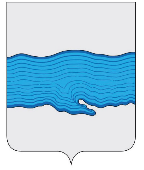 Ивановская областьПриволжский муниципальный районПлесское городское поселениеВЕСТНИКСОВЕТА И АДМИНИСТРАЦИИПЛЕССКОГО ГОРОДСКОГО ПОСЕЛЕНИЯВыпуск № 1129.04.2020№ 11 от 29.04.2020Официальное издание нормативно-правовых актовСовета и администрации Плёсского городского поселенияСОДЕРЖАНИЕ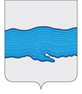 	                         Совет Плёсского городского поселения              Приволжского муниципального районаИвановской области    РЕШЕНИЕ г. Плёс       от «29» апреля 2020 г.                                                                                                                          № 12О прекращении полномочий временно исполняющего полномочия Главы Плёсского городского поселения                      В соответствии с федеральным законом «Об общих принципах организации местного самоуправления в Российской Федерации» от 06.10.2003г. № 131-ФЗ, Уставом Плёсского городского поселения, на основании заявления Натуры Д.А., Совет Плёсского городского поселения       РЕШИЛ:Прекратить полномочия временно исполняющего полномочия Главы Плёсского городского поселения Натуры Дениса Александровича.Данное решение вступает в силу с момента подписания.Опубликовать данное решение в издании «Вестник Совета и администрации Плёсского городского поселения».	     Председатель Совета Плёсского городского поселения                                                      Т.О. Каримов              Совет Плёсского городского поселения                                Приволжского муниципального района              Ивановской области         РЕШЕНИЕ              г. Плёсот «29» апреля 2020 г.                                                                                    №  13О возложении исполнения полномочий Главы Плёсского городского поселенияВ соответствии с федеральным законом «Об общих принципах организации местного самоуправления в Российской Федерации» от 06.10.2003г. № 131-ФЗ, Уставом Плёсского городского поселения, Совет Плёсского городского поселенияРЕШИЛ:Возложить временно исполнение полномочий Главы Плёсского городского поселения на первого заместителя Главы администрации Плёсского городского поселения Шевелева Ивана Геннадьевича с 30.04.2020г. до вступления в должность вновь избранного Главы Плёсского городского поселения.  Данное решение вступает в силу с момента подписания.Опубликовать данное решение в издании «Вестник Совета и администрации Плёсского городского поселения» и газете «Плёсские ведомости».       Председатель Совета Плёсского      городского поселения                                                                                                                   Т.О. Каримов   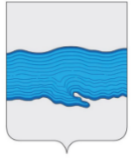 Совет Плесского городского поселенияПриволжского муниципального районаИвановской областиРЕШЕНИЕг. Плес«29» апреля 2020 г.                                                                                                                             № 14О внесении изменений в решение Совета Плесского городского поселения от 26.03.2020 г. №7 «Об ограничении дорожного движения в городе Плесе на период сложной санитарно-эпидемиологической ситуации в связи с распространением новой коронавирусной инфекции Covid-19»Учитывая сложившуюся эпидемиологическую ситуацию по заболеваемости новой коронавирусной инфекции (Covid-19), с целью предупреждения распространения заболеваний среди населения Плесского городского поселения, руководствуясь пунктом 6 части 1 статьи 51 Федерального закона от  30.03.1999 № 52-ФЗ «О санитарно-эпидемиологическом благополучии населения», Постановлением Правительства Российской Федерации от 01.12.2004 № 715 «Об утверждении перечня социально значимых заболеваний, представляющих опасность для окружающих», постановлениями Главного государственного санитарного врача Российской Федерации от 02.03.2020 № 5 «О дополнительных мерах по снижению рисков завоза и распространения новой коронавирусной инфекции (2019-nCoV)», от 13.03.2020 № 6 «О дополнительных мерах по снижению рисков распространения Covid-19», от 18.03.2020 № 7 «Об обеспечении режима изоляции в целях предотвращения распространения Covid-19», Совет Плесского городского поселенияРЕШИЛ:Внести изменения в решение Совета Плесского городского поселения от 26.03.2020 г. №7 «Об ограничении дорожного движения в городе Плесе на период сложной санитарно-эпидемиологической ситуации в связи с распространением новой коронавирусной инфекции Covid-19»:Пункты 1, 2 решения читать в следующей редакции:«1. Запретить с 30.04.2020 г. по 11.05.2020 г. въезд в город Плес туристических автобусов.Ограничить с 30.04.2020 г. по 11.05.2020 г. въезд в город Плес автомобильного транспорта.»3.	Контроль за выполнением настоящего решения возложить на Администрацию Плесского городского поселения.4.	Опубликовать решение в официальном издании нормативно-правовых актов Совета и Администрации «Вестник Совета и Администрации Плесского городского поселения.5.	Настоящее решение вступает в силу с момента опубликования.Председатель Совета Плесского городского поселения                                               Т.О. Каримов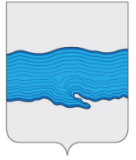 Совет Плесского городского поселенияПриволжского муниципального районаИвановской областиРЕШЕНИЕг. Плес от «29» апреля 2020 г.                                                                                                                     № 15О внесении изменений в решение Совета Плесского городского поселения от 26.03.2020 г. № 6 «О введении на территории Плесского городского поселения Приволжского муниципального района Ивановской области режима повышенной готовности»В соответствии с федеральным законом от 06.10.2003 N 131-ФЗ «Об общих принципах организации местного самоуправления в Российской Федерации», Совет Плесского городского поселения РЕШИЛ:1. Внести изменения в решение Совета Плесского городского поселения от 26.03.2020г. № 6 «О введении на территории Плесского городского поселения Приволжского муниципального района Ивановской области режима повышенной готовности» (в редакции решений Совета Плесского городского поселения от 01.04.2020 г. №8, от 06.04.2020 г. №9):Абзац первый части 2 решения читать в новой редакции:«2. С 27.03.2020 г. по 11.05.2020 г.:»1.2 Абзац первый части 4 решения читать в новой редакции:«4. Приостановить с 27.03.2020 г по 11.05.2020 г.:»2. Контроль за выполнением настоящего решения возложить на Администрацию Плесского городского поселения. 3. Опубликовать решение в официальном издании нормативно-правовых актов Совета и Администрации «Вестник Совета и Администрации Плесского городского поселения».4. Настоящее решение вступает в силу с момента опубликования.Председатель Совета Плесского городского поселения                                        Т.О. Каримов№ и дата принятия ДокументаНаименование документаНомера страницСовет Плёсского городского поселенияСовет Плёсского городского поселенияот 29.04.2020 № 12Решение «О прекращении полномочий временно исполняющего полномочия Главы Плёсского городского поселения»3от 29.04.2020 № 13Решение «О возложении исполнения полномочий Главы Плёсского городского поселения»3от 29.04.2020 № 14Решение «О внесении изменений в решение Совета Плесского городского поселения от 26.03.2020 г. №7 «Об ограничении дорожного движения в городе Плесе на период сложной санитарно-эпидемиологической ситуации в связи с распространением новой коронавирусной инфекции Covid-19»4от 29.04.2020 № 15Решение «О внесении изменений в решение Совета Плесского городского поселения от 26.03.2020 г. № 6 «О введении на территории Плесского городского поселения Приволжского муниципального района Ивановской области режима повышенной готовности»5